FENNEC3 S1 SRC ПОЛУБОТИНКИ ИЗ ЗАМШИ 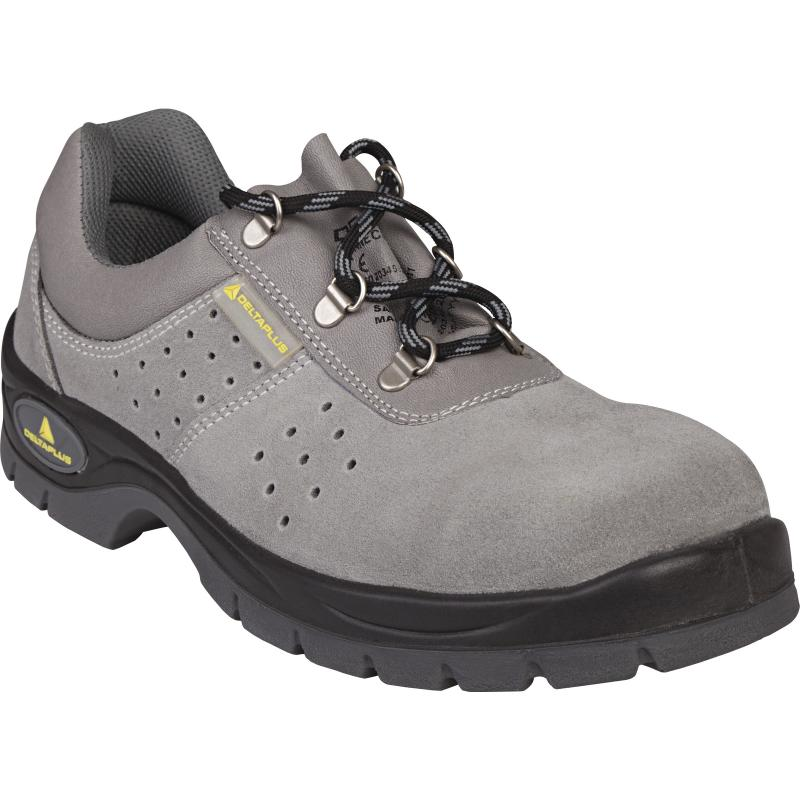 Цвет: серыйРазмер: 36/37/38/39/40/41/42/43/44/45/ 46/47СПЕЦИФИКАЦИЯПолуботинки из замшевого кожевенного спилка. Металлический защитный подносок. Литьевой метод крепления подошвы. Подошва двухслойная, устойчивая к скольжению (тест SRC). Фиксированная (несъемная) стелька. Верх: замшевый кожевенный спилок Подкладка: полиамидПодошва: двухслойный полиуретанСтелька: полиамид на EVAВес – 560 гр.ОСНОВНЫЕ ПРЕИМУЩЕСТВА ТОВАРА ДЛЯ ПОЛЬЗОВАТЕЛЯРельефный рисунок подошвы для оптимального сцепления на скользких поверхностях 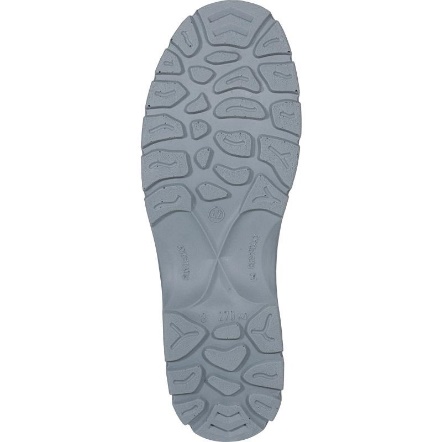 